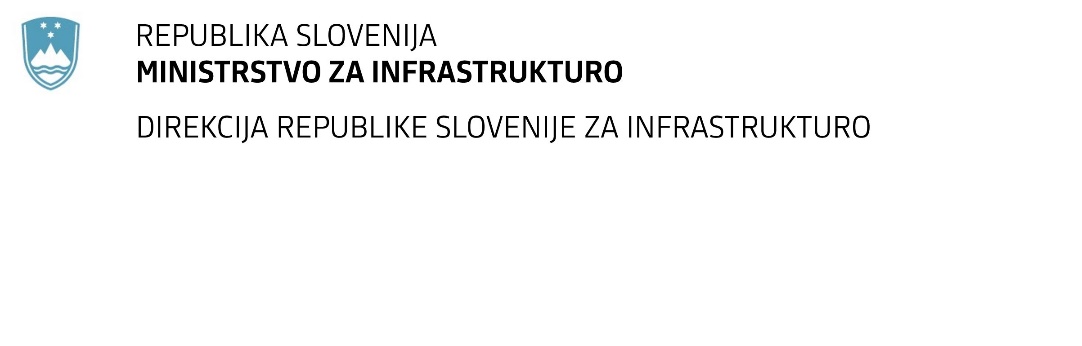 SPREMEMBA RAZPISNE DOKUMENTACIJEza oddajo javnega naročila IZVAJANJE KONZULTANTSKIH STORITEV PRI REALIZACIJI INVESTICIJ NA DRŽAVNIH CESTAH ZA ČASOVNO OBDOBJE 2021-2026JN000459/2021-B01; datum objave: 28.01.2021   Obvestilo o spremembi razpisne dokumentacije je objavljeno na "Portalu javnih naročil" in na naročnikovi spletni strani. Na naročnikovi spletni strani je priložen čistopis spremenjenega dokumenta. Obrazložitev sprememb:Spremembe so sestavni del razpisne dokumentacije in jih je potrebno upoštevati pri pripravi ponudbe.Številka:43001-352/2020-06oznaka naročila:A-17/21 S   Datum:25.03.2021MFERAC:2431-20-401261/0V specifikaciji ponudbene cene (excel datoteka) se v zavihku sklopa »Projekt jug« korigira količina postavke D.2 – Izdelava projektnih nalog za ukrepe Sanacija brežin (BREZ), sanacija plazov (PLAZ), sanacija opornih in podpornih konstrukcij (ZIDS). Skupna predvidena količina ur je sedaj 36 kom (prej 0 kom).V specifikaciji ponudbene cene (excel datoteka) se v zavihku sklopa »Projekt jug« korigira količina postavke D.4 – Izdelava projektnih nalog za ukrep Varstvo okolja zaradi prometa (OKOL). Skupna predvidena količina ur je sedaj 36 kom (prej 0 kom).V specifikaciji ponudbene cene (excel datoteka) se v zavihku sklopa »Projekt objekti« korigira količina postavke C.2 – Izdelava projektnih nalog za ukrepe rekonstrukcije (REKO), rekonstrukcije premostitvenih objektov (OBJR), sanacije premostitvenih objektov (OBJS). Skupna predvidena količina ur je sedaj 107 kom (prej 1.741 kom).V specifikaciji ponudbene cene (excel datoteka) se v zavihku sklopa »Projekt objekti« korigira količina postavke D.1 – Izdelava projektnih nalog za ukrepe rekonstrukcije obnove cest (OBNO), modernizacija ceste (MODE), sanacija propustov (PROP). Skupna predvidena količina ur je sedaj 41 kom (prej 0 kom).V Opisu naročila se v točki 4.2.3.v celoti briše drugi odstavek, ki se je glasil:Projektna skupina mora biti zasnovana tako, da ima zadostno število zahtevanih strokovnjakov. Za sklope »Projekt sever«, »Projekt jug«, »Projekt kolesarske povezave«, »Projekt objekti« in »Projekt geotehnika« mora ponudnik zagotoviti projektno skupino sestavljeno iz enajstih (11) strokovnjakov, za »Projekt EU« projektno skupino sestavlja osem (8) strokovnjakov. Za sklop »Projekt Okolje« mora ponudnik zagotoviti projektno skupino, sestavljeno iz dvanajstih (12) strokovnjakov. Strokovnjak za javna naročila (S-05), strokovnjak za geodezijo (S-06) in strokovnjak za prostorsko dokumentacijo (S-07) lahko delo opravljajo sočasno pri treh sklopih. Strokovnjak za izdelavo investicijske dokumentacije (oznaka funkcije S-09) lahko sočasno delo opravlja pri dveh sklopih. Strokovnjak za prometno varnost (oznaka funkcije S-11) in strokovnjak za okolje za obremenitev s hrupom (S-08/HRUP), strokovnjak za okolje za onesnaženost zraka (S-08/ZRAK) in strokovnjak za okolje za padavinske vode (S-OB/VODE) lahko sočasno opravljajo delo pri vseh sedmih sklopih. Vsi ostali strokovnjaki, so lahko imenovani le pri enem sklopu.